1.13	envisager l'identification de bandes de fréquences pour le développement futur des Télécommunications mobiles internationales (IMT), y compris des attributions additionnelles possibles à titre primaire au service mobile, conformément à la Résolution 238 (CMR-15).IntroductionLes Administrations de la Communauté de développement de l'Afrique australe (SADC) énumérées ci-dessus sont favorables à l'identification des bandes de fréquences 24,25-27,5 GHz, 37-43,5 GHz et 66-71 GHz pour les IMT, étant donné qu'il est possible d'harmoniser ces bandes à l'échelle mondiale. La SADC appuie également l'identification de plusieurs bandes de fréquences dans la gamme de fréquences des 50 GHz pour les IMT, étant donné que ces bandes de fréquences ne sont pas utilisées par les administrations de la SADC à l'heure actuelle et que des études ont démontré que le partage avec d'autres services était possible. La SADC n'est pas favorable à l'identification des bandes de fréquences ci-après pour les IMT: 31,8-33,4 GHz, 47-47,2 GHz, 71-76 GHz et 81-86 GHz.Les propositions susmentionnées sont présentées comme suit:1)	Bande de fréquences 24,25-27,5 GHz – Addendum 1 au Document 89(Add.13).2)	Bande de fréquences 37-43,5 GHz – Addendum 2 au Document 89(Add.13).3)	Bande de fréquences 66-71 GHz – Addendum 3 au Document 89(Add.13).4)	Bandes de fréquences des 50 GHz – Addendum 4 au Document 89(Add.13).5)	Bandes pour lesquelles les administrations souhaitent qu'aucune modification ne soit apportée (NOC) – Addendum 5 au Document 89(Add.13).______________Conférence mondiale des radiocommunications (CMR-19)
Charm el-Cheikh, Égypte, 28 octobre – 22 novembre 2019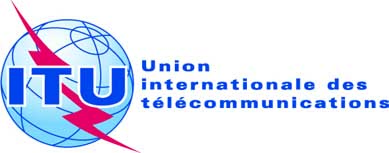 SÉANCE PLÉNIÈREAddendum 13 au
Document 89-F7 octobre 2019Original: anglaisAngola (République d')/Botswana (République du)/Eswatini (Royaume d')/
Lesotho (Royaume du)/Madagascar (République de)/Malawi/Maurice (République de)/Mozambique (République du)/Namibie (République de)/République démocratique du Congo/Seychelles (République des)/
Sudafricaine (République)/Tanzanie (République-Unie de)/
Zambie (République de)/Zimbabwe (République du)Angola (République d')/Botswana (République du)/Eswatini (Royaume d')/
Lesotho (Royaume du)/Madagascar (République de)/Malawi/Maurice (République de)/Mozambique (République du)/Namibie (République de)/République démocratique du Congo/Seychelles (République des)/
Sudafricaine (République)/Tanzanie (République-Unie de)/
Zambie (République de)/Zimbabwe (République du)Propositions pour les travaux de la conférencePropositions pour les travaux de la conférencePoint 1.13 de l'ordre du jourPoint 1.13 de l'ordre du jour